Webinare Q1 & Q2 2022
Wir melden verbindlich an (Veranstaltung oben wählen):Firma	Nachname, Vorname	Abteilung, Funktion	Straße, Postfach	PLZ, Ort	Rechnungsadresse	(falls abweichend)USt.- ID-Nr.	Tel. Nr.	E-Mail:	Wir sind:	Paradine Kunde (10% Rabatt)	Paradine Newsletter Bezieher, ECLASS-, BMÖ-Mitglied (5% Rabatt)Zahlung:* VISA/ Verified by VISA, Master Card/Secure Code, Masterpass, GooglePay, Apple Pay (Zahlungslink wird Ihnen per Mail gesendet)Rabattcode:	Ich bin damit einverstanden, dass mein Name und meine Dienstanschrift zum Zwecke der Veranstaltungsorganisation sowie einer Unterbreitung ähnlicher Angebote EDV technisch verarbeitet und gespeichert werden. Die Verwendung Ihrer Daten zum Zwecke der Werbung können Sie selbstverständlich jederzeit bei uns widersprechen.Datum, Unterschrift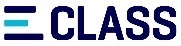 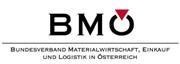 Kooperationspartner 
TeilnahmebedingungenPreise zzgl. MWSt. Es gelten die aktuellen AGBs der Paradine GmbH. Es kann nur ein Rabatt geltend gemacht werden. Zur Anmeldung für weitere Teilnehmer bitte kopieren. Für Stornierungen innerhalb von 4 Wochen vor der Veranstaltung berechnen wir die gesamte Teilnehmergebühr. Ein Ersatzteilnehmer kann auch kurzfristig gestellt werden. Änderungen des Programms und der Programmdaten vorbehalten. Muss die Veranstaltung aus unvorhergesehenen Gründen abgesagt werden, erfolgt eine sofortige Benachrichtigung. In diesem Fall wird die evtl. bereits bezahlte Teilnehmergebühr rückerstattet. In jedem Fall beschränkt sich die Haftung von Paradine auf die Höhe der bezahlten Teilnehmergebühr.Stand 10.01.2022Paradine GmbH, Technologiestrasse 5, A-1120 Wien, Österreich, www.paradine.atTel: +43-1-236 66 68 - 0, Fax: +43-1-236 66 68 - 334, UID: ATU 51550307, FN 204574w, HG WienECLASS Einführung – ein Überblick Kosten: € 99,00
	Deutsch:     25.01.2022 (10:00-11:30) 
	Englisch:     26.01.2022 (09:00-10:30) 
	Chinesisch: 27.01.2022 (8:00-9:30)	Deutsch:     07.03.2022 (9:00-10:30) 
	Englisch:     09.03.2022 (9:00-10:30)
	Chinesisch: 11.03.2022 (7:00-8:30)
	Deutsch:     11.05.2022 (9:00-10:30) 
	Englisch:     12.05.2022 (9:00-10:30)
	Chinesisch: 13.05.2022 (8:00-9:30)
ECLASS Materialstammkonsolidierung  Kosten: € 99,00
	Deutsch:     23.02.2022 (9:00-10:30) 
	Englisch:     24.02.2022 (9:00-10:30)
	Chinesisch: 25.02.2022 (7:00-8:30)
ECLASS Advanced Data Model Kosten: € 99,00
	Deutsch:     05.04.2022 (10:00-11:30) 
	Englisch:     06.04.2022 (10:00-11:30)
	Chinesisch: 07.04.2022 (8:00-9:30)ECLASS für Marktplätze/web-shopKosten: € 99,00	Deutsch:     28.06.2022 (10:00-11:30)	Englisch:     29.06.2022 (9:00-10:30)
	Chinesisch: 30.06.2022 (8:00-9:30)ECLASS Implementierung- Best PracticeKosten: € 99,00	Deutsch:     08.02.2022 (10:00-11:30) 
	Englisch:     09.02.2022 (09:00-10:30) 
	Chinesisch: 10.02.2022 (7:00-8:30)	Deutsch:     18.05.2022 (9:00-10:30) 
	Englisch:     19.05.2022 (9:00-10:30)
	Chinesisch: 20.05.2022 (8:00-9:30)ECLASS Web-ServicesKosten: € 99,00	Deutsch:     16.03.2022 (9:00-10:30) 
	Englisch:     17.03.2022 (9:00-10:30)
	Chinesisch: 18.03.2022 (7:00-8:30)ECLASS im ErsatzteilmanagementKosten: € 99,00
	Deutsch:     21.03.2022 (9:00-10:30) 
	Englisch:     23.03.2022 (9:00-10:30)
	Chinesisch: 25.03.2022 (7:00-8:30)ECLASS Anträge stellen im ECLASS CDP Kosten: € 99,00
	Deutsch:     08.03.2022 (12:30-14:00) 
	Englisch:     09.03.2022 (12:30-14:00)
	Chinesisch: 10.03.2022 (7:00-8:30)Firmenintern:Kosten: € 405,00 (bis zu 30 Personen)
	Deutsch:     auf Anfrage	Englisch:     auf Anfrage
	Chinesisch: auf AnfrageeCatCreator™ Einführung – ein ÜberblickKosten: € 195,00	Deutsch:     09.02.2022 (13:00-15:00) 
	Englisch:     10.02.2022 (12:00-14:00)
	Deutsch:     05.04.2022 (13:00-15:00) 
	Englisch:     06.04.2022 (13:00-15:00)	Deutsch:     22.06.2022 (09:00-11:00) 
	Englisch:     23.06.2022 (09:00-11:00)eCatCreator™ Hands-on WebinarKosten: € 195,00
	Deutsch:     22.02.2022 (13:00-15:00)
	Englisch:     23.02.2022 (12:00-14:00)	Deutsch:     05.05.2022 (09:00-11:00)
	Englisch:     06.05.2022 (09:00-11:00)	Deutsch:     27.06.2022 (13:00-15:00)
	Englisch:     28.06.2022 (13:00-15:00)Firmenintern:Kosten: € 715,00 (bis zu 10 Personen)
	Deutsch:     auf Anfrage	Englisch:     auf Anfrage